提醒的話：1. 請同學詳細填寫，這樣老師較好做統整，學弟妹也較清楚你提供的意見，謝謝！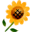 2. 甄選學校、科系請填全名；甄選方式與過程內容書寫不夠請續寫背面。         3. 可直接上輔導處網站https://sites.google.com/a/yphs.tw/yphsc/「甄選入學」區下載本表格，    以電子檔郵寄至yphs316@gmail.com信箱，感謝你！　　　　　              甄選學校甄選學校世新大學世新大學世新大學世新大學甄選學系甄選學系新聞系新聞系學生學測分數國英數社自總■大學個人申請□科技校院申請入學□軍事校院■大學個人申請□科技校院申請入學□軍事校院■大學個人申請□科技校院申請入學□軍事校院□正取■備取□未錄取□正取■備取□未錄取學測分數148512746■大學個人申請□科技校院申請入學□軍事校院■大學個人申請□科技校院申請入學□軍事校院■大學個人申請□科技校院申請入學□軍事校院□正取■備取□未錄取□正取■備取□未錄取甄選方式與過程■學測佔(   20   %)國文*（  1  ），英文*（  1  ），數學*（    ），社會*（    ），自然*（    ）■面試佔(   40   %)一、形式：（教授：學生）人數=（ 2 ： 1 ），方式： 分兩關，每關都2:1 A:中文                                                                                             B:英文   二、題目：A:自我介紹、動機與錄取你的特質  順著我的回答問下去(因為我說我被記者採訪過)  九份觀光產業的發展(因為我有丟相關作品)B: 抽籤→ 一個新聞故事最重要的元素          問備審的部分(關於我做過的網路霸凌小論文)■審查資料佔(  40  %)  或  □術科實作佔(     %)  或  □小論文佔(     %)□其他佔(     %)，請註明其他方式，如：面談與認識本系■學測佔(   20   %)國文*（  1  ），英文*（  1  ），數學*（    ），社會*（    ），自然*（    ）■面試佔(   40   %)一、形式：（教授：學生）人數=（ 2 ： 1 ），方式： 分兩關，每關都2:1 A:中文                                                                                             B:英文   二、題目：A:自我介紹、動機與錄取你的特質  順著我的回答問下去(因為我說我被記者採訪過)  九份觀光產業的發展(因為我有丟相關作品)B: 抽籤→ 一個新聞故事最重要的元素          問備審的部分(關於我做過的網路霸凌小論文)■審查資料佔(  40  %)  或  □術科實作佔(     %)  或  □小論文佔(     %)□其他佔(     %)，請註明其他方式，如：面談與認識本系■學測佔(   20   %)國文*（  1  ），英文*（  1  ），數學*（    ），社會*（    ），自然*（    ）■面試佔(   40   %)一、形式：（教授：學生）人數=（ 2 ： 1 ），方式： 分兩關，每關都2:1 A:中文                                                                                             B:英文   二、題目：A:自我介紹、動機與錄取你的特質  順著我的回答問下去(因為我說我被記者採訪過)  九份觀光產業的發展(因為我有丟相關作品)B: 抽籤→ 一個新聞故事最重要的元素          問備審的部分(關於我做過的網路霸凌小論文)■審查資料佔(  40  %)  或  □術科實作佔(     %)  或  □小論文佔(     %)□其他佔(     %)，請註明其他方式，如：面談與認識本系■學測佔(   20   %)國文*（  1  ），英文*（  1  ），數學*（    ），社會*（    ），自然*（    ）■面試佔(   40   %)一、形式：（教授：學生）人數=（ 2 ： 1 ），方式： 分兩關，每關都2:1 A:中文                                                                                             B:英文   二、題目：A:自我介紹、動機與錄取你的特質  順著我的回答問下去(因為我說我被記者採訪過)  九份觀光產業的發展(因為我有丟相關作品)B: 抽籤→ 一個新聞故事最重要的元素          問備審的部分(關於我做過的網路霸凌小論文)■審查資料佔(  40  %)  或  □術科實作佔(     %)  或  □小論文佔(     %)□其他佔(     %)，請註明其他方式，如：面談與認識本系■學測佔(   20   %)國文*（  1  ），英文*（  1  ），數學*（    ），社會*（    ），自然*（    ）■面試佔(   40   %)一、形式：（教授：學生）人數=（ 2 ： 1 ），方式： 分兩關，每關都2:1 A:中文                                                                                             B:英文   二、題目：A:自我介紹、動機與錄取你的特質  順著我的回答問下去(因為我說我被記者採訪過)  九份觀光產業的發展(因為我有丟相關作品)B: 抽籤→ 一個新聞故事最重要的元素          問備審的部分(關於我做過的網路霸凌小論文)■審查資料佔(  40  %)  或  □術科實作佔(     %)  或  □小論文佔(     %)□其他佔(     %)，請註明其他方式，如：面談與認識本系■學測佔(   20   %)國文*（  1  ），英文*（  1  ），數學*（    ），社會*（    ），自然*（    ）■面試佔(   40   %)一、形式：（教授：學生）人數=（ 2 ： 1 ），方式： 分兩關，每關都2:1 A:中文                                                                                             B:英文   二、題目：A:自我介紹、動機與錄取你的特質  順著我的回答問下去(因為我說我被記者採訪過)  九份觀光產業的發展(因為我有丟相關作品)B: 抽籤→ 一個新聞故事最重要的元素          問備審的部分(關於我做過的網路霸凌小論文)■審查資料佔(  40  %)  或  □術科實作佔(     %)  或  □小論文佔(     %)□其他佔(     %)，請註明其他方式，如：面談與認識本系■學測佔(   20   %)國文*（  1  ），英文*（  1  ），數學*（    ），社會*（    ），自然*（    ）■面試佔(   40   %)一、形式：（教授：學生）人數=（ 2 ： 1 ），方式： 分兩關，每關都2:1 A:中文                                                                                             B:英文   二、題目：A:自我介紹、動機與錄取你的特質  順著我的回答問下去(因為我說我被記者採訪過)  九份觀光產業的發展(因為我有丟相關作品)B: 抽籤→ 一個新聞故事最重要的元素          問備審的部分(關於我做過的網路霸凌小論文)■審查資料佔(  40  %)  或  □術科實作佔(     %)  或  □小論文佔(     %)□其他佔(     %)，請註明其他方式，如：面談與認識本系■學測佔(   20   %)國文*（  1  ），英文*（  1  ），數學*（    ），社會*（    ），自然*（    ）■面試佔(   40   %)一、形式：（教授：學生）人數=（ 2 ： 1 ），方式： 分兩關，每關都2:1 A:中文                                                                                             B:英文   二、題目：A:自我介紹、動機與錄取你的特質  順著我的回答問下去(因為我說我被記者採訪過)  九份觀光產業的發展(因為我有丟相關作品)B: 抽籤→ 一個新聞故事最重要的元素          問備審的部分(關於我做過的網路霸凌小論文)■審查資料佔(  40  %)  或  □術科實作佔(     %)  或  □小論文佔(     %)□其他佔(     %)，請註明其他方式，如：面談與認識本系■學測佔(   20   %)國文*（  1  ），英文*（  1  ），數學*（    ），社會*（    ），自然*（    ）■面試佔(   40   %)一、形式：（教授：學生）人數=（ 2 ： 1 ），方式： 分兩關，每關都2:1 A:中文                                                                                             B:英文   二、題目：A:自我介紹、動機與錄取你的特質  順著我的回答問下去(因為我說我被記者採訪過)  九份觀光產業的發展(因為我有丟相關作品)B: 抽籤→ 一個新聞故事最重要的元素          問備審的部分(關於我做過的網路霸凌小論文)■審查資料佔(  40  %)  或  □術科實作佔(     %)  或  □小論文佔(     %)□其他佔(     %)，請註明其他方式，如：面談與認識本系■學測佔(   20   %)國文*（  1  ），英文*（  1  ），數學*（    ），社會*（    ），自然*（    ）■面試佔(   40   %)一、形式：（教授：學生）人數=（ 2 ： 1 ），方式： 分兩關，每關都2:1 A:中文                                                                                             B:英文   二、題目：A:自我介紹、動機與錄取你的特質  順著我的回答問下去(因為我說我被記者採訪過)  九份觀光產業的發展(因為我有丟相關作品)B: 抽籤→ 一個新聞故事最重要的元素          問備審的部分(關於我做過的網路霸凌小論文)■審查資料佔(  40  %)  或  □術科實作佔(     %)  或  □小論文佔(     %)□其他佔(     %)，請註明其他方式，如：面談與認識本系■學測佔(   20   %)國文*（  1  ），英文*（  1  ），數學*（    ），社會*（    ），自然*（    ）■面試佔(   40   %)一、形式：（教授：學生）人數=（ 2 ： 1 ），方式： 分兩關，每關都2:1 A:中文                                                                                             B:英文   二、題目：A:自我介紹、動機與錄取你的特質  順著我的回答問下去(因為我說我被記者採訪過)  九份觀光產業的發展(因為我有丟相關作品)B: 抽籤→ 一個新聞故事最重要的元素          問備審的部分(關於我做過的網路霸凌小論文)■審查資料佔(  40  %)  或  □術科實作佔(     %)  或  □小論文佔(     %)□其他佔(     %)，請註明其他方式，如：面談與認識本系心得與建議◎審查資料製作建議：要很熟自己的優勢，與該系相關之作品或特質◎整體準備方向與建議：可準備一個小故事，讓教授順著你問下去熟讀備審，關切時事放鬆，沒有想像中可怕，老師都笑笑的◎審查資料製作建議：要很熟自己的優勢，與該系相關之作品或特質◎整體準備方向與建議：可準備一個小故事，讓教授順著你問下去熟讀備審，關切時事放鬆，沒有想像中可怕，老師都笑笑的◎審查資料製作建議：要很熟自己的優勢，與該系相關之作品或特質◎整體準備方向與建議：可準備一個小故事，讓教授順著你問下去熟讀備審，關切時事放鬆，沒有想像中可怕，老師都笑笑的◎審查資料製作建議：要很熟自己的優勢，與該系相關之作品或特質◎整體準備方向與建議：可準備一個小故事，讓教授順著你問下去熟讀備審，關切時事放鬆，沒有想像中可怕，老師都笑笑的◎審查資料製作建議：要很熟自己的優勢，與該系相關之作品或特質◎整體準備方向與建議：可準備一個小故事，讓教授順著你問下去熟讀備審，關切時事放鬆，沒有想像中可怕，老師都笑笑的◎審查資料製作建議：要很熟自己的優勢，與該系相關之作品或特質◎整體準備方向與建議：可準備一個小故事，讓教授順著你問下去熟讀備審，關切時事放鬆，沒有想像中可怕，老師都笑笑的◎審查資料製作建議：要很熟自己的優勢，與該系相關之作品或特質◎整體準備方向與建議：可準備一個小故事，讓教授順著你問下去熟讀備審，關切時事放鬆，沒有想像中可怕，老師都笑笑的◎審查資料製作建議：要很熟自己的優勢，與該系相關之作品或特質◎整體準備方向與建議：可準備一個小故事，讓教授順著你問下去熟讀備審，關切時事放鬆，沒有想像中可怕，老師都笑笑的◎審查資料製作建議：要很熟自己的優勢，與該系相關之作品或特質◎整體準備方向與建議：可準備一個小故事，讓教授順著你問下去熟讀備審，關切時事放鬆，沒有想像中可怕，老師都笑笑的◎審查資料製作建議：要很熟自己的優勢，與該系相關之作品或特質◎整體準備方向與建議：可準備一個小故事，讓教授順著你問下去熟讀備審，關切時事放鬆，沒有想像中可怕，老師都笑笑的◎審查資料製作建議：要很熟自己的優勢，與該系相關之作品或特質◎整體準備方向與建議：可準備一個小故事，讓教授順著你問下去熟讀備審，關切時事放鬆，沒有想像中可怕，老師都笑笑的E-mail手機